Books are available for collection from the Winchester Police Centre on the corner of Benjamin Way and College Street, Belconnen, ACT. For interstate/international orders please contact the 
ACT Policing Media and Public Engagement team during business hours on (02) 6264 9460 or 
email: act-online-publishing@afp.gov.au.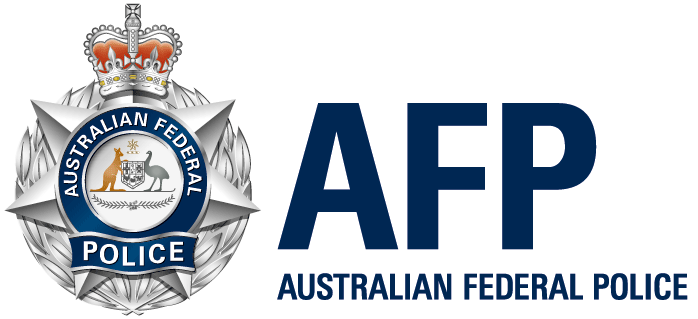 Book order form: 
On Duty - Celebrating a centenary of policing in CanberraBook order form: 
On Duty - Celebrating a centenary of policing in CanberraSTEP 1: Contact details (please ensure all details requested below are completed)STEP 1: Contact details (please ensure all details requested below are completed)STEP 1: Contact details (please ensure all details requested below are completed)STEP 1: Contact details (please ensure all details requested below are completed)STEP 1: Contact details (please ensure all details requested below are completed)STEP 1: Contact details (please ensure all details requested below are completed)STEP 1: Contact details (please ensure all details requested below are completed)STEP 1: Contact details (please ensure all details requested below are completed)Name:Name:Street Name and Number:  Street Name and Number:  Suburb:Postcode:Phone (Work):Phone (Home):Mobile:E-mail address:E-mail address:E-mail address:STEP 2: Merchandise requestSTEP 2: Merchandise requestSTEP 2: Merchandise requestSTEP 2: Merchandise requestItem descriptionUNIT PRICE (INC. GST)QTYTOTALOn Duty: Celebrating a centenary of policing in Canberra   $40.00$0.00 To get total  Right click on cell  & then select “Update Field”Total$0.00 To get total  Right click on cell  & then select “Update Field”STEP 3: PaymentSTEP 3: PaymentSTEP 3: PaymentSTEP 3: PaymentSTEP 3: PaymentSTEP 3: PaymentSTEP 3: PaymentSTEP 3: PaymentPlease forward this form together with your payment to:  ACT Policing Media and Public Engagement, GPO Box 401 Canberra ACT 2601 or deliver to the Winchester Police Centre, Belconnen.Please forward this form together with your payment to:  ACT Policing Media and Public Engagement, GPO Box 401 Canberra ACT 2601 or deliver to the Winchester Police Centre, Belconnen.Please forward this form together with your payment to:  ACT Policing Media and Public Engagement, GPO Box 401 Canberra ACT 2601 or deliver to the Winchester Police Centre, Belconnen.Please forward this form together with your payment to:  ACT Policing Media and Public Engagement, GPO Box 401 Canberra ACT 2601 or deliver to the Winchester Police Centre, Belconnen.Please forward this form together with your payment to:  ACT Policing Media and Public Engagement, GPO Box 401 Canberra ACT 2601 or deliver to the Winchester Police Centre, Belconnen.Please forward this form together with your payment to:  ACT Policing Media and Public Engagement, GPO Box 401 Canberra ACT 2601 or deliver to the Winchester Police Centre, Belconnen.Please forward this form together with your payment to:  ACT Policing Media and Public Engagement, GPO Box 401 Canberra ACT 2601 or deliver to the Winchester Police Centre, Belconnen.Please forward this form together with your payment to:  ACT Policing Media and Public Engagement, GPO Box 401 Canberra ACT 2601 or deliver to the Winchester Police Centre, Belconnen. Cheques made payable to “ACT Policing” Cheques made payable to “ACT Policing” Cheques made payable to “ACT Policing” Cheques made payable to “ACT Policing” Cash Cash Credit Card (not Diners or AMEX) Credit Card (not Diners or AMEX)Total amount enclosed/to be charged to credit card Total amount enclosed/to be charged to credit card Total amount enclosed/to be charged to credit card Total amount enclosed/to be charged to credit card Total amount enclosed/to be charged to credit card Total amount enclosed/to be charged to credit card Total amount enclosed/to be charged to credit card Total amount enclosed/to be charged to credit card Card Number:	Card Number:	Card Number:	Expiry Date:Expiry Date:Name on card: Name on card: Name on card: Signature: Signature: Date:     /     /          /     /          /     /          /     /          /     /          /     /          /     /     Office Use OnlyOffice Use OnlyOffice Use OnlyOffice Use OnlyOffice Use OnlyOffice Use OnlyOffice Use OnlyDate received:     /     /          /     /          /     /     Date dispatched:Date dispatched:     /     /     Receipt number:Receipt number:Book number:Book number:Date sale recorded in spread sheet:          Date sale recorded in spread sheet:               /     /          /     /          /     /     